Česká kuželkářská asociaceSportovně technická komise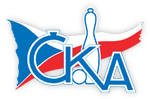 Rozlosování a adresář1. KLD C2017/2018TJ Centropen Dačice
TJ Silon Sezimovo Ústí
KK Lokomotiva Tábor
KK PSJ Jihlava
TJ Sokol Chotoviny
TJ Lokomotiva České Velenice
TJ Spartak PelhřimovTJ Jiskra Nová BystřiceVelké Bílovice, 7. září 2017ADRESÁŘ DRUŽSTEVROZLOSOVÁNÍ ZÁKLADNÍ ČÁSTI1. kolo	Rozhodčí17.09.17	ne	10:00	TJ Centropen Dačice - TJ Jiskra Nová Bystřice	Buček17.09.17	ne	10:00	TJ Spartak Pelhřimov - TJ Silon Sezimovo Ústí	Kropáček17.09.17	ne	10:00	KK Lokomotiva Tábor - TJ Lokomotiva České Velenice	Smažík17.09.17	ne	10:00	KK PSJ Jihlava - TJ Sokol Chotoviny	Benedikt2. kolo24.09.17	ne	10:00	TJ Jiskra Nová Bystřice - TJ Sokol Chotoviny	Baudyš24.09.17	ne	10:00	TJ Lokomotiva České Velenice - KK PSJ Jihlava	Míka24.09.17	ne	10:00	TJ Spartak Pelhřimov - KK Lokomotiva Tábor	Bulíček24.09.17	ne	10:00	TJ Centropen Dačice - TJ Silon Sezimovo Ústí 	Buček3. kolo01.10.17	ne	10:00	TJ Silon Sezimovo Ústí - TJ Jiskra Nová Bystřice 	Marek01.10.17	ne	10:00	KK Lokomotiva Tábor - TJ Centropen Dačice 	Smažík08.10.17	ne	10:00	KK PSJ Jihlava - TJ Spartak Pelhřimov		Fürst01.10.17	ne	10:00	TJ Sokol Chotoviny - TJ Lokomotiva České Velenice	Samec4. kolo15.10.17	ne	10:00	TJ Jiskra Nová Bystřice - TJ Lokomotiva České Velenice	Štěrba15.10.17	ne	10:00	TJ Spartak Pelhřimov - TJ Sokol Chotoviny	Fridrichovský15.10.17	ne	10:00	TJ Centropen Dačice - KK PSJ Jihlava 	Buček15.10.17	ne	10:00	TJ Silon Sezimovo Ústí - KK Lokomotiva Tábor 	Marek5. kolo22.10.17	ne	10:00	KK Lokomotiva Tábor - TJ Jiskra Nová Bystřice 	Smažík22.10.17	ne	10:00	KK PSJ Jihlava - TJ Silon Sezimovo Ústí	Benedikt22.10.17	ne	10:00	TJ Sokol Chotoviny - TJ Centropen Dačice 	Samec22.10.17	ne	10:00	TJ Lokomotiva České Velenice - TJ Spartak Pelhřimov 	Míka6. kolo05.11.17	ne	10:00	TJ Jiskra Nová Bystřice - TJ Spartak Pelhřimov	Filakovský05.11.17	ne	10:00	TJ Centropen Dačice - TJ Lokomotiva České Velenice 	Buček05.11.17	ne	10:00	TJ Silon Sezimovo Ústí - TJ Sokol Chotoviny 	Marek05.11.17	ne	10:00	KK Lokomotiva Tábor - KK PSJ Jihlava 	Smažík7. kolo12.11.17	ne	10:00	KK PSJ Jihlava - TJ Jiskra Nová Bystřice	Fürst12.11.17	ne	10:00	TJ Sokol Chotoviny - KK Lokomotiva Tábor 	Samec12.11.17	ne	10:00	TJ Lokomotiva České Velenice - TJ Silon Sezimovo Ústí 	Míka12.11.17	ne	10:00	TJ Spartak Pelhřimov - TJ Centropen Dačice	Kropáček8. kolo19.11.17	ne	10:00	TJ Jiskra Nová Bystřice - TJ Centropen Dačice	Pýcha19.11.17	ne	10:00	TJ Silon Sezimovo Ústí - TJ Spartak Pelhřimov	Marek19.11.17	ne	10:00	TJ Lokomotiva České Velenice - KK Lokomotiva Tábor 	Míka19.11.17	ne	10:00	TJ Sokol Chotoviny - KK PSJ Jihlava 	Samec9. kolo26.11.17	ne	10:00	TJ Sokol Chotoviny - TJ Jiskra Nová Bystřice 	Samec26.11.17	ne	10:00	KK PSJ Jihlava - TJ Lokomotiva České Velenice	Benedikt26.11.17	ne	10:00	KK Lokomotiva Tábor - TJ Spartak Pelhřimov 	Smažík26.11.17	ne	10:00	TJ Silon Sezimovo Ústí - TJ Centropen Dačice 	Marek10. kolo14.01.18	ne	10:00	TJ Jiskra Nová Bystřice - TJ Silon Sezimovo Ústí	Chvátal14.01.18	ne	10:00	TJ Centropen Dačice - KK Lokomotiva Tábor 	Zajíc14.01.18	ne	10:00	TJ Spartak Pelhřimov - KK PSJ Jihlava	Bulíček14.01.18	ne	10:00	TJ Lokomotiva České Velenice - TJ Sokol Chotoviny	Míka11. kolo21.01.18	ne	10:00	TJ Lokomotiva České Velenice - TJ Jiskra Nová Bystřice 	Míka21.01.18	ne	10:00	TJ Sokol Chotoviny - TJ Spartak Pelhřimov 	Hrstka21.01.18	ne	10:00	KK PSJ Jihlava - TJ Centropen Dačice	Fürst21.01.18	ne	10:00	KK Lokomotiva Tábor - TJ Silon Sezimovo Ústí 	Samec12. kolo11.02.18	ne	10:00	TJ Jiskra Nová Bystřice - KK Lokomotiva Tábor	Baudyš11.02.18	ne	10:00	TJ Silon Sezimovo Ústí - KK PSJ Jihlava 	Marek11.02.18	ne	10:00	TJ Centropen Dačice - TJ Sokol Chotoviny 	Zajíc11.02.18	ne	10:00	TJ Spartak Pelhřimov - TJ Lokomotiva České Velenice	Fridrichovský13. kolo18.02.18	ne	10:00	TJ Spartak Pelhřimov - TJ Jiskra Nová Bystřice	Kropáček18.02.18	ne	10:00	TJ Lokomotiva České Velenice - TJ Centropen Dačice 	Míka18.02.18	ne	10:00	TJ Sokol Chotoviny - TJ Silon Sezimovo Ústí 	Svačina18.02.18	ne	10:00	KK PSJ Jihlava - KK Lokomotiva Tábor	Valík14. kolo25.02.18	ne	10:00	TJ Jiskra Nová Bystřice - KK PSJ Jihlava	Filakovský25.02.18	ne	10:00	KK Lokomotiva Tábor - TJ Sokol Chotoviny	Samec25.02.18	ne	10:00	TJ Silon Sezimovo Ústí - TJ Lokomotiva České Velenice 	Marek25.02.18	ne	10:00	TJ Centropen Dačice - TJ Spartak Pelhřimov 	ZajícTJ Centropen DačiceTJ Centropen DačiceTJ Centropen DačiceTJ Centropen DačiceTJ Centropen DačiceTJ Centropen DačiceOrganizační pracovníkOrganizační pracovníkKontaktní osoba pro družstvoKontaktní osoba pro družstvoKuželnaKuželnaVáclav Zajíc 602 486 105e-mail: zajicovi.dacice@seznam.czVáclav Zajíc 602 486 105e-mail: zajicovi.dacice@seznam.czVáclav Zajíc 602 486 105e-mail: zajicovi.dacice@seznam.czVáclav Zajíc 602 486 105e-mail: zajicovi.dacice@seznam.czSokolská 565/V Dačicedráhy 1-4Sokolská 565/V Dačicedráhy 1-4TJ Silon Sezimovo ÚstíTJ Silon Sezimovo ÚstíTJ Silon Sezimovo ÚstíTJ Silon Sezimovo ÚstíTJ Silon Sezimovo ÚstíTJ Silon Sezimovo ÚstíOrganizační pracovníkOrganizační pracovníkKontaktní osoba pro družstvoKontaktní osoba pro družstvoKuželnaKuželnaBranislav Černuška 724 788 278e-mail: Branislavcernuska@seznam.czBranislav Černuška 724 788 278e-mail: Branislavcernuska@seznam.czBranislav Černuška 724 788 278e-mail: Branislavcernuska@seznam.czBranislav Černuška 724 788 278e-mail: Branislavcernuska@seznam.czKuželna LunaKe Hvězdárně 667Sezimovo Ústídráhy 1-2Kuželna LunaKe Hvězdárně 667Sezimovo Ústídráhy 1-2KK Lokomotiva TáborKK Lokomotiva TáborKK Lokomotiva TáborKK Lokomotiva TáborKK Lokomotiva TáborKK Lokomotiva TáborOrganizační pracovníkOrganizační pracovníkKontaktní osoba pro družstvoKontaktní osoba pro družstvoKuželnaKuželnaPetr Chval 602 431 909e-mail: petr.chval64@seznam.czPetr Chval 602 431 909e-mail: petr.chval64@seznam.czZdeněk Ondřej 725 514 832e-mail: z.ondrej@tiscali.czZdeněk Ondřej 725 514 832e-mail: z.ondrej@tiscali.czSkálova 2878TáboRdráhy 1-4Skálova 2878TáboRdráhy 1-4KK PSJ JihlavaKK PSJ JihlavaKK PSJ JihlavaKK PSJ JihlavaKK PSJ JihlavaKK PSJ JihlavaOrganizační pracovníkOrganizační pracovníkKontaktní osoba pro družstvoKontaktní osoba pro družstvoKuželnaKuželnaŠárka Vacková 605 259 428e-mail: kkpsj@seznam.czŠárka Vacková 605 259 428e-mail: kkpsj@seznam.czTomáš Valík 607 225 487e-mail: valik.tomas@seznam.czTomáš Valík 607 225 487e-mail: valik.tomas@seznam.czEvžena Rošického 6Jihlavadráhy 1-4 567 304 148Evžena Rošického 6Jihlavadráhy 1-4 567 304 148TJ Sokol ChotovinyTJ Sokol ChotovinyTJ Sokol ChotovinyTJ Sokol ChotovinyTJ Sokol ChotovinyTJ Sokol ChotovinyOrganizační pracovníkOrganizační pracovníkKontaktní osoba pro družstvoKontaktní osoba pro družstvoKuželnaKuželnaMiroslav Vacko 602 417 958e-mail: vackoeko-tech@volny.cz Miroslav Vacko 602 417 958e-mail: vackoeko-tech@volny.cz Alena Makovcová 733 366 279e-mail: MakovcovaAlena@seznam.czAlena Makovcová 733 366 279e-mail: MakovcovaAlena@seznam.czLipová 300CHOTOVINYdráhy 1-2Lipová 300CHOTOVINYdráhy 1-2TJ Lokomotiva České VeleniceTJ Lokomotiva České VeleniceTJ Lokomotiva České VeleniceTJ Lokomotiva České VeleniceTJ Lokomotiva České VeleniceTJ Lokomotiva České VeleniceOrganizační pracovníkOrganizační pracovníkKontaktní osoba pro družstvoKontaktní osoba pro družstvoKuželnaKuželnaZdeněk Dvořák 775 930 042e-mail: zdprojekt@email.czZdeněk Dvořák 775 930 042e-mail: zdprojekt@email.czMiloš Navrkal 602 312 250e-mail: milosnavrkal@seznam.czMiloš Navrkal 602 312 250e-mail: milosnavrkal@seznam.czU Stadionu 195České Velenicedráhy 1-4U Stadionu 195České Velenicedráhy 1-4TJ Spartak PelhřimovTJ Spartak PelhřimovTJ Spartak PelhřimovTJ Spartak PelhřimovTJ Spartak PelhřimovTJ Spartak PelhřimovOrganizační pracovníkOrganizační pracovníkKontaktní osoba pro družstvoKontaktní osoba pro družstvoKuželnaKuželnaVáclav Novotný 724 066 421e-mail: v.novotny@swietelsky.czVáclav Novotný 724 066 421e-mail: v.novotny@swietelsky.czKamil Vaněk 724 935 464e-mail: Kamil.Vanek@denik.cz Kamil Vaněk 724 935 464e-mail: Kamil.Vanek@denik.cz Nádražní 1536Pelhřimovdráhy 1-4 565 325 243Nádražní 1536Pelhřimovdráhy 1-4 565 325 243TJ Jiskra Nová BystřiceTJ Jiskra Nová BystřiceTJ Jiskra Nová BystřiceTJ Jiskra Nová BystřiceTJ Jiskra Nová BystřiceTJ Jiskra Nová BystřiceOrganizační pracovníkOrganizační pracovníkKontaktní osoba pro družstvoKontaktní osoba pro družstvoKuželnaKuželnaJan Baudyš 724 564 741e-mail: kuzelkynb@seznam.czJan Baudyš 724 564 741e-mail: kuzelkynb@seznam.czMartin Pýcha 605 988 712e-mail: pychacci@seznam.czMartin Pýcha 605 988 712e-mail: pychacci@seznam.czHradecká 310Nová Bystřicedráhy 1-4Hradecká 310Nová Bystřicedráhy 1-4